İşbu sözleşme, İzmir Ticaret Odası Eğitim ve Sağlık Vakfı İktisadi İşletmesi (bundan sonra İktisadi İşletme olarak anılacak) ile İktisadi İşletme personel belgelendirme sınavlarına başvuranların, başvurusu kabul edilen adayların ve belge almaya hak kazandığı takdirde belge sahiplerinin İktisadi İşletme belgelendirme süreci ve belgenin geçerliliği süresince sahip oldukları hakları ve yükümlülükleri belirlemek üzere imza altına alınmıştır. Başvuru sahipleri, adaylar ve belge almaya hak kazandığı takdirde belge sahipleri, bu sözleşme içeriğinde/ şartlarında yapılabilecek değişikliklere uymakla, İktisadi İşletme ise değişiklikleri içeren güncel sözleşmeyi web sayfasında yayınlamakla yükümlüdür.MADDE 1: BAŞVURU SAHİBİ, ADAY VE BELGE SAHİPLERİNİN YÜKÜMLÜLÜKLERİBaşvurular ve Belgelendirme SınavıBaşvuru sahibi ve aday;Başvuruda bulunduğu sınavın şartlarını bilmek, yerine getirmek ve istendiğinde bu şartları taşıdığını doğrulayan tüm kanıtları İktisadi İşletme’ye sunmakla,İktisadi İşletme’nin web sayfasından yapılan başvurularda tüm bilgilerin doğruluğunu kontrol etmek ve gerektiğinde güncellemekle,İktisadi İşletme’ye sunduğu tüm evrakların ve bilgilerin doğruluğunu taahhüt etmekle,Yeterlilik birimi basında sınav başvurusunun yapılması ve yeterlilik birimlerinin birleştirilmesi konularında Mesleki Yeterlilik Kurumu (MYK) tarafından belirlenen ve İktisadi İşletme tarafından web sayfasında ilan edilen usul ve esaslara uymakla,Belgelendirme sınavlarına ilişkin önceden belirlenmiş kurallara uygun davranmakla,Gerekli olduğunda, görevliler tarafından kayıt öncesi kendisine bildirilmek şartıyla, sınavlar sırasında İktisadi İşletme’nin sesli/ görüntülü kayıtlar tutmasına izin vermekle,Sınav sonrasında, diğer adayların sınavlarını kolaylaştıracak ve ya zorlaştıracak; ayrıca kişisel hak ve mahremiyetlerin ihlal edilmesine neden olacak paylaşımlarda bulunmamakla,İktisadi İşletme’nin web sayfasındaki belgelendirmeye ilişkin tüm duyuru ve uyarıları düzenli olarak takip etmekle,Sınav başvurularının kesin kabulü onaylandıktan sonra ödenen sınav ücretinin iade edilmeyeceğini kabul etmekle,İtiraz ve şikayetlerle ilgili süreci, sınav yeri, sınav kuralları, sınav notlarının ilanı gibi bilgileri İktisadi İşletme web sayfası üzerinden izlemekle,Belgelendirmeye esas teşkil eden bilgilerin (kimlik bilgileri, başvuru detayları vb.) Mesleki Yeterlilik Kurumu, Türk Akreditasyon Kurumu ve yasal gereklilikler doğduğunda ilgili mercilere bildirileceğini kabul etmekle yükümlüdür.Belgelerin KullanımıBelge Sahibi;Belgelendirmeye ve belge kullanımına esas teşkil eden bilgilerin (kimlik bilgileri, başvuru detayları, başarı derecesi, gözetim kanıtları, askıya alma ve iptale ilişkin kararlar, yeniden belgelendirme sonuçları vb.) Mesleki Yeterlilik Kurumuna, Türk Akreditasyon Kurumuna ve yasal gereklilik doğduğunda ilgili mercilere bildirileceğini kabul etmekle,Almış olduğu belgenin geçerliliği boyunca; gözetim, belge kapsamının değiştirilmesi, belgenin askıya alınması/iptali ve yeniden belgelendirme dahil tüm süreçlerle ilgili duyuru ve uyarıları İktisadi İşletme’nin web sayfasından izlemek ve gerekliliklerini belirtilen süreler içinde yerine getirmekle,Belgelendirme şartlarında ve belgenin kapsamında değişiklik yapılması durumunda, İktisadi İşletme tarafından belirtilen yönteme uygun olarak değişen şartlara uymak ve gerekli kanıtları İktisadi İşletme’ye sunmakla,Belgelendirme programının kapsamında meydana gelen değişikliklere uyum sağlamak için ilave bir değerlendirme/sınav gerekli olduğunda, İktisadi İşletme tarafından ilan edilecek sınav/değerlendirme ücretini ödemek ve uyum sürecinin gereğini yerine getirmekle,Belgelendirme programına ilişkin şartları sağlayamaz duruma geldiğinde bu durumu vakit kaybetmeden İktisadi İşletme’ye bildirmekle,Sahip olduğu belge ile ilgili konularda kamu yararını gözeterek gerekli tüm önlemleri almak ve etik ilkelere bağlı kalmakla,İktisadi İşletme tarafından ilan edilen yöntem ve sıklığa uygun olarak gözetim kanıtlarını İktisadi İşletme’ye sunmakla,İktisadi İşletme tarafından belirtilen belge kullanım şartlarına uymadığının tespit edilmesi halinde, belgesinin askıya alınabileceği ve ya iptal edilebileceğini bilmekle,Belgeyi kullandırma hakkının İktisadi İşletme’ye ait olduğunu ve İktisadi İşletme’nin belgeyi askıya alma ve iptal etme yetkilerini kabul etmekle,Belgenin askıya alınması ve ya iptal edilmesi durumunda, belge kullanımına son vermekle,Belgenin askıya alınması ve ya iptal edilmesi durumunda, bu durumun Mesleki Yeterlilik Kurumu’na ve gerekli durumlarda işverenine bildirileceğini ve kamuya açık şekilde İktisadi İşletme web sayfasında sorgulanabilir olacağını kabul etmekle,Belgenin geçerlilik süresi sonunda belge kullanımına devam etmek için İktisadi İşletme tarafından belirtilen yeniden belgelendirme gerekliliklerini yerine getirmekle,Belgeyi, belge kullanımından etkilenen taraflara zarar verecek ve yanıltıcı sonuçlar doğuracak biçimde kullanmamakla ve doğru olmayan beyanlarda bulunmamakla,Sahip olduğu belgeye istinaden istihdam edilmesi ve ya serbest olarak çalışması durumunda, işveren/işyeri doğru ve eksiksiz olarak İktisadi İşletme’ye bildirmek ve güncelliğini sağlamakla,İktisadi İşletme web sayfasındaki kendisine ait tüm bilgilerin doğruluğunu ve güncelliğini kontrol etmekle,Belgelerin kullanımı konusunda Türk Akreditasyon Kurumu ve Mesleki Yeterlilik Kurumu tarafından belirtilen diğer usul ve esaslara uymakla yükümlüdür.MADDE 2: İKTİSADİ İŞLETME’NİN YÜKÜMLÜLÜKLERİBaşvurular ve Belgelendirme Sınavıİktisadi İşletme;Belgelendirme sınavı başvurularını, tüm adayların erişimine açık olacak ve gerekli tüm bilgileri içerecek şekilde web sayfasında ve gerekli görülen diğer araçlar vasıtasıyla zamanında ilan etmekle,Başvuru, sınav ve belgelerin kullanımıyla ilgili yapılabilecek değişiklikleri başvuru sahiplerine, adaylara ve belge sahiplerine zamanında duyurmakla,Adayları, başvurularının kabulü, sınava girilecek tarih ve yer bilgileri, sınav kuralları, sınav sonuç bilgileri, itiraz/ şikayet süreci ve başarı durumları hakkında kendi web sayfası vasıtasıyla bilgilendirmekle,Yeterlilik birimi bazında sınav başvurusunun yapılması ve yeterlilik birimlerinin birleştirilmesi konularında, Mesleki Yeterlilik Kurumu tarafından belirlenen usul ve esaslara uygun web sayfasında güncel olarak ilan etmekle,Belgelendirmeye ve sınavın uygulanmasına esas teşkil eden tüm şartlar hakkında başvuru sahibi, aday ve belge sahiplerini bilgilendirmekle,Başvuru sahipleri, aday ve belge sahiplerinin kişisel bilgilerinin gizliliğini ve güvenliğini sağlamakla,Mesleki Yeterlilik Kurumu ve Türk Akreditasyon Kurumu dışında, kişisel bilgileri kişinin izni olmadan sadece yasal bir gereklilik durumunda 3. taraflarla paylaşmakla,Yasal nedenlerle paylaşılan kişisel bilgiler hakkında, yasal bir kısıtlama olmaması durumunda, ilgili kişiyi bilgilendirmekle yükümlüdür.Belgelerin Kullanımıİktisadi İşletme;Alınan belgelerin geçerliliği boyunca; gözetim, belge kapsamının değiştirilmesi, belgenin askıya alınması/iptali ve yeniden belgelendirme dahil tüm süreçlerle ilgili duyuru ve uyarıları İktisadi İşletme web sayfasından bildirmekle,Belgelendirme şartlarında ve belgenin kapsamında değişiklik yapılması durumunda, belge sahiplerini değişen şartlara uymaları konusunda bilgilendirmekle,Belgelendirme programının kapsamında meydana gelen değişikliklere uyum sağlamak için ilave bir değerlendirme/sınav gerekli olduğunda, ilave sınavın/değerlendirmenin ücretini ve yöntemini ilan etmekle,Belgelendirme süreçleriyle ilgili tüm itiraz ve şikayetlerin tarafsız bir şekilde ve zamanında değerlendirilmesini sağlamakla,Belge sahiplerinin kişisel bilgilerinin gizliliğini ve güvenliğini sağlamakla,Belgelerin kullanımı konusunda Mesleki Yeterlilik Kurumu tarafından belirtilen diğer ve usul ve esasları web sayfasında belge sahiplerine bildirmekle yükümlüdür.MADDE 3: BELGE, MARKA VE LOGO KULLANIM KURALLARILogoların/ Markaların KullanımıBelge, logo ve markaların kullanımı işbu sözleşmenin 3. maddesinde belirlenmiştir. Başvuru sahipleri, adaylar ve belge sahipleri işbu sözleşmeyi imzalayarak, Belge, Marka ve Logo Kullanım Kurallarına uyacaklarını beyan eder ve uygunsuz kullanım durumunda İktisadi İşletme tarafından uygulanacak yaptırımları peşinen kabul ederler.Belge, Marka ve Logo Kullanım Kurallarıİzmir Ticaret Odası Eğitim ve Sağlık Vakfı İktisadi İşletmesi tarafından belgelendirilen kişiler, belgenin geçerli olduğu süre boyunca web sayfasında yayınlanan Belge Marka Logo Kullanımı Kurallarına uymakla yükümlüdür.Belgelendirilen kişi belgeyi bir başkasına devredemez.Mesleki Yeterlilik Belgesinin üçüncü şahıslarca kullanımında ortaya çıkacak sorumluluk belgelendirilmiş kişiye aittir.Belge sadece üzerinde belirtilen kapsam için geçerlidir.Belgenin askıya alınması, iptal edilmesi veya süresinin dolması durumlarında belgelendirilmiş kişi belge kullanımını durdurmak zorundadır.Belge Marka Logo kullanım kurallarına aykırı davranan belgelendirilmiş kişiler hakkında belgenin askıya alınması ve ya iptal edilmesi yaptırımı uygulanır.Belge ve üzerinde bulunan logolar üzerinde renk ve biçim değişikliği yapılamaz.Belge, marka ve logonun tanıtım malzemelerinde yanıltıcı biçimde kullanılması yasaktır.Belge sahibi ve çalıştıkları kuruluşlar, İzmir Ticaret Odası Eğitim ve Sağlık Vakfı İktisadi İşletmesi’nin prosedürlerine, TÜRKAK ve MYK’nın logo/marka kullanım esaslarıyla ilgili kılavuz ve dokümanlarında belirtilen usul ve esaslara uymakla yükümlüdür.Logo/marka, belge sahibinin veya çalıştıkları kuruluşun basılı ve elektronik ortamda reklam ve halkla ilişkiler amaçlı yayınlarında, tanıtım broşürlerinde, ürün/hizmet üretim kataloğu üzerinde ve iş raporlarında kullanılamaz.Logo/marka, belge sahibinin veya çalıştıkları kuruluşun basılı ve elektronik ortamda reklam ve halkla ilişkiler amaçlı yayınlarında, tanıtım broşürlerinde, ürün/hizmet üretim kataloğu üzerinde ve iş raporlarında, sadece söz konusu Mesleki Yeterlilik Belgesi’nin görseli kullanıldığında, kullanılabilir. Mesleki Yeterlilik Belgesi görselinin bütünlüğü bozmadan tam hali konulması şarttır, aksi durumlar kabul edilmez ve işlem yapılır.İzmir Ticaret Odası Eğitim ve Sağlık Vakfı İktisadi İşletmesi logosu, başka bir logonun bir parçası veya tasarım öğesi olarak kullanılamaz.Logo/markaların kullanıldığı tüm yerlerde, logo/markaların ürüne/hizmete ait olmadığı, ürünün/hizmetin üretiminde çalışan personele ait olduğu (belge numarası ile birlikte) belirtilir.İzmir Ticaret Odası Eğitim ve Sağlık Vakfı İktisadı İşletmesi logo/markasına ait şablon ve markanın kullanımına ilişkin güncel bilgiler İzmir Ticaret Odası Eğitim ve Sağlık Vakfı İktisadi İşletmesi web sitesinden temin edilmelidir.Logo/markaların ve belgenin sözleşme şartlarına uygun olmayan, izin verilenden farklı şekilde veya izinsiz kullanıldığının saptanması durumunda, İzmir Ticaret Odası Eğitim ve Sağlık Vakfı İktisadi İşletmesi bunu uygunsuzluk olarak kabul edip belge sahibine yazılı olarak bildirir ve düzeltici faaliyet talebinde bulunur. Belge sahibinin gerekli düzenleyici faaliyeti yerine getirmemesi durumunda belge askıya alınır ve ya iptal edilir. MADDE 4: ANLAŞMAZLIKLARIN ÇÖZÜMÜBaşvuru sahipleri, adaylar ve belge sahipleri bu sözleşmenin uygulamasından kaynaklanan her türlü anlaşmazlığın çözümlenmesi için önce İktisadi İşletme’ye başvurmayı, İktisadi İşletme’nin itiraz ve şikayet süreçlerini tüketmeyi kabul eder.Başvuru sahipleri, adaylar ve belge sahipleri itiraz ve şikayet sürecinden sonuç alamadıkları takdirde yargı yoluna gitmeyi ve yetkili mahkeme olarak İzmir mahkemelerini kabul ederler.İşbu sözleşme 5 (beş) sayfa, 4(dört) maddeden ibaret olup Taraflar’ın serbest iradeleri ile 2(iki) nüsha olarak imzalanmıştır.…../…../…..									…../…../…..Adayın Adı – Soyadı							Belgelendirme Müdürüİmza									İmza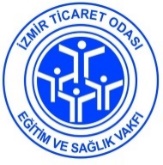 Belgelendirme ve Belge Kullanım SözleşmesiBelge noPB01.P02.S02Belgelendirme ve Belge Kullanım SözleşmesiYayın13.01.2016Belgelendirme ve Belge Kullanım SözleşmesiRev. No03Belgelendirme ve Belge Kullanım SözleşmesiRev. Tarih07.05.2019